7η ΠΡΟΣΚΛΗΣΗ ΣΥΓΚΛΗΣΗΣ ΟΙΚΟΝΟΜΙΚΗΣ ΕΠΙΤΡΟΠΗΣΚαλείστε να προσέλθετε σε τακτική συνεδρίαση της Οικονομικής Επιτροπής, που θα διεξαχθεί στο Δημοτικό Κατάστημα την 20η του μηνός Φεβρουαρίου έτους 2020, ημέρα Πέμπτη και ώρα 13:00 για την συζήτηση και λήψη αποφάσεων στα παρακάτω θέματα της ημερήσιας διάταξης, σύμφωνα με τις σχετικές διατάξεις του άρθρου 75 Ν.3852/10, όπως αντικαταστάθηκε από το άρθρο 77 του Ν.4555/18 και ισχύει :1. Εξειδίκευση πίστωσης για τη διεξαγωγή του 13ου Διεθνούς Ημιμαραθώνιου Δρόμου Καλαμπάκας-Τρικάλων «Θανάσης Σταμόπουλος» σε συνδιοργάνωση του Δήμου Τρικκαίων με το Σύλλογο Δρομέων Τρικάλων την Κυριακή 15 Μαρτίου  2020 στη διαδρομή Καλαμπάκα-Τρίκαλα2. Εξειδίκευση πίστωσης για την πραγματοποίηση αποκριάτικης εκδήλωσης «Μασκαράτα» σε συνδιοργάνωση του Δήμου Τρικκαίων με τον  Σύλλογο Κόμικς και Τεχνών ΕΤουκου στις 29-02-2020 και 01-03-2020 στον πεζόδρομο  της  Χατζηπέτρου στα Τρίκαλα»3. Συγκρότηση  Επιτροπών Διενέργειας Διαγωνισμών Προμηθειών  και Γενικών Υπηρεσιών, σύμφωνα με το άρθρο 221 του Ν. 4412/2016,  για το έτος 20204. Συγκρότηση Επιτροπών Παρακολούθησης & Παραλαβής  Προμηθειών και Γενικών Υπηρεσιών, σύμφωνα με το   άρθρο  221 του Ν. 4412/2016,  για το έτος 20205. 3η Αναμόρφωση προϋπολογισμού 20206. Τροποποίηση Ολοκληρωμένου Πλαισίου Δράσης (ΟΠΔ) 20207. Έγκριση πρωτοκόλλου προσωρινής παραλαβής του έργου: «ΑΝΑΚΑΤΑΣΚΕΥΗ ΚΕΝΤΡΙΚΗΣ ΠΛΑΤΕΙΑΣ Τ.Κ. ΔΕΝΔΡΟΧΩΡΙΟΥ»8. Έγκριση πρακτικού φανερής πλειοδοτικής δημοπρασίας για την εκμίσθωση των δύο κυλικείων  που βρίσκονται στην οδό Κατσιμήδου 3, στα βοηθητικά κτίρια κάτω από τις κερκίδες στη νότια πλευρά του  Δημοτικού Σταδίου  εμβαδού 45,84 τ.μ το πρώτο και στο  ανατολικό πέταλο του Δημοτικού Σταδίου  εμβαδού 8,61 τ.μ με τον  βοηθητικό του χώρο εμβαδού 14,07 τ.μ. το δεύτερο9. Έγκριση άσκησης αγωγής διόρθωση ανακριβούς πρώτης κτηματολογικής εγγραφής  του ακινήτου με ΚΑΕΚ 451303901001 (Πλατεία Εθνικής Αντίστασης)Πίνακας Αποδεκτών	ΚΟΙΝΟΠΟΙΗΣΗ	ΤΑΚΤΙΚΑ ΜΕΛΗ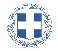 ΕΛΛΗΝΙΚΗ ΔΗΜΟΚΡΑΤΙΑ
ΝΟΜΟΣ ΤΡΙΚΑΛΩΝΔΗΜΟΣ ΤΡΙΚΚΑΙΩΝΔ/ΝΣΗ ΔΙΟΙΚΗΤΙΚΩΝ ΥΠΗΡΕΣΙΩΝΤΜΗΜΑ ΔΙΟΙΚΗΤΙΚΗΣ ΥΠΟΣΤΗΡΙΞΗΣΓραμματεία Οικονομικής ΕπιτροπήςΤρίκαλα, 14 Φεβρουαρίου 2020
Αριθ. Πρωτ. : 5601ΠΡΟΣ :  1.Τα μέλη της ΟικονομικήςΕπιτροπής (Πίνακας Αποδεκτών)(σε περίπτωση κωλύματος παρακαλείσθε να ενημερώσετε τον αναπληρωτή σας).Ο Πρόεδρος της Οικονομικής ΕπιτροπήςΨύχος ΚωνσταντίνοςΑντιδήμαρχοςΨύχος ΚωνσταντίνοςΒότσιου - Μακρή ΠαρασκευήΑναστασίου ΒάιοςΚοτρώνη-Μπαλοδήμου ΓεωργίαΚωτούλας ΙωάννηςΠαζαΐτης ΔημήτριοςΑλεστά ΣοφίαΒασταρούχας ΔημήτριοςΚαΐκης ΓεώργιοςΔήμαρχος & μέλη Εκτελεστικής ΕπιτροπήςΓενικός Γραμματέας  Δ.ΤρικκαίωνΑναπληρωματικά μέλη Ο.Ε. 